Zeus und Co. – die griechische GötterweltKreuzworträtsel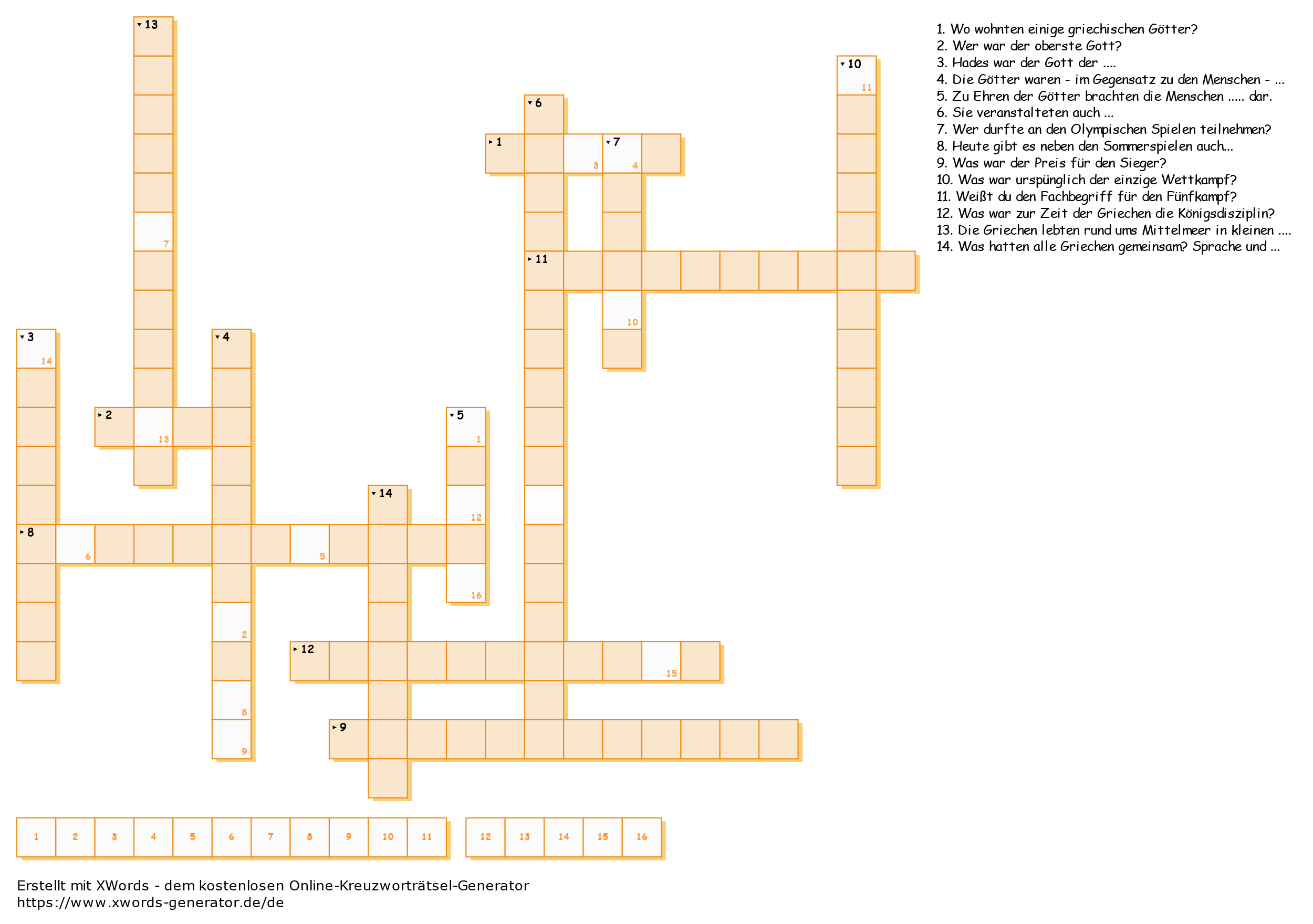 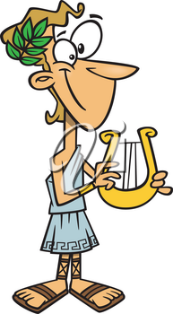 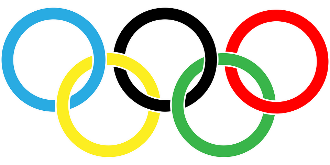 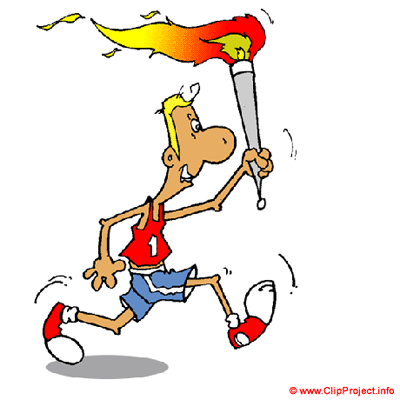 